ESBN Engagement and Commitment formAcknowledging that: the business community has a key role to play in achieving the 2030 Agenda for Sustainable Development and the associated Sustainable Development Goals (SDGs), as achieving the SDGs will require all actors – government, private sctor and civil society – to work both individually and collectively to achieve the Goalsachieving an inclusive, resilient, responsible and sustainable society in practice means ensuring environmental sustainability, social inclusiveness and economically and ethically responsible conduct in all aspects of company operations, including in its supply chain  the principles of the United Nations Global Compact outlines fundamental values for conducting business in a responsible and sustainable way, and as such underpin the achivement of the SDGsOn behalf of PBEC – Pacific Basin Economic Council, we are delighted to accept full Corporate  membership and participation of the ESCAP Sustainable Business Network (ESBN). As a corporate member of the ESBN we will: Contribute to the ESBN objective of advancing sustainability among business in the region by: - Actively participate in ESBN meetings and ESBN taskforce activities on a self-funded basis.- Contribute to shaping and driving initatives and activities through endorsement of our events and content, become a supporting organisation, co-organise certain events, provide expert views, contribute staff time (own and others from the company/ organization), funding where possible, and/or rallying our network in support of the 2030 Agenda for Sustainable Development, the SDGs and the Paris Climate Agreement.- Advance company sustainability: Advance sustainability within our organization and use Environmental, Social, and Governance (ESG) metrics to analyze the company’s ethical impact and sustainability practices (see 2 below). - Share knowledge and advocate: Contribute private sector views and expertise to ESCAP and ESBN organized events, publications and other knowledge outputs as needed/when called upon. Advocate for sustainability in sector and business networks, and for the importance of ambitious policy and business engagement for achieving the 2030 Agenda/SDGs.Adhere to principles of responsible business: 
Address social, environmental and ethical issues and risks in our company operations, and supply chains by:  Being a signatory of the UN Global Compact, the UN Principles for Responsible Investment (for investors), the Principles for Responsible Banking (for banks), or equivalent globally recognized standards for socially and environmentally responsible business as determined by the ESCAP Secretariat. Tracking and reporting on sustainability progress by issuing annual sustainability reports, in accordance with reporting standards and guidance of the UN Global Compact, GRI, the Task Force on Climate Related Disclosures (TCFD), CDP, International Integrated Reporting Council (IIRC), or equivalent as determined by the ESCAP Secretariat, showing the progress of the company on sustainability issues in a transparent and verifiable manner, including in its value chains. Take action on climate, including by doing climate based impact assessment and reporting and working to set science-based emission reduction targets aligned with limiting global temperature rise to 1.5°C.I hereby certify that the statement and information in this form are true and correct to the best of my knowledge and belief, and I acknowledge any misrepresentation, falsification or material omission of information on this application may result in ESBN Membership termination.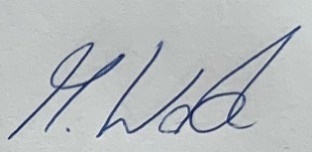 Michael Walsh CEO Pacific Basin Economic Council		23.08.2021                                      Applicant (name, title, company)			           	          Date	* Typically Chairman, CEO, President, Managing Director, COO, Head of Sustainability or similar.** When the designated representative is at a level requiring higher level endorsement to sign up on behalf of company. 	